S-312.16 is a lime-titania type electrode, has an excellent usability and weldability. Chemical composition of all-weld metal is 29%Cr-9%Ni. Owing to the austenite structure containing large contents of ferrite, S-312.16 has a good crack resistibility.
Excellent buffer effect against outer stress.·Bond welding of dissimilar metals such as stainless steel, carbon steel and low alloy steel.
·Welding of stainless clad steel.
·Under laying of the build-up welding of high alloyed tool steel and hardfacing.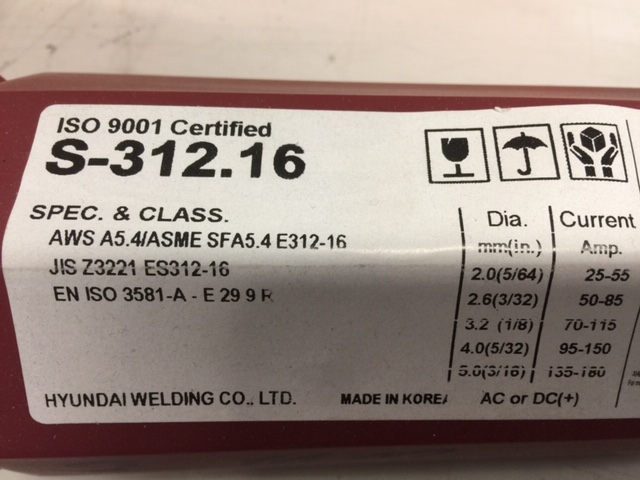 